Produits chimiquesLes matières dangereuses sont réparties en 9 classes, selon le type de risque qu’elles représentent pour la sécurité du public.  Quelles sont les 9 classes des matières dangereuses ?Quelles sont les propriétés de chacune de ces classes ?a) Donne 2 exemples de produits chimiques pour chacune de ces classes.b) Pour chaque produit, donne le nom chimique et le nom commun   c) Quelle est l’utilité de chacun de ces produits?Indique la toxicité (DL50) de chacun de ces produits.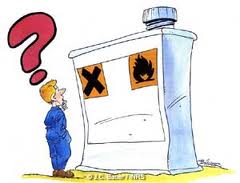 